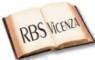 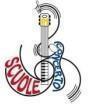 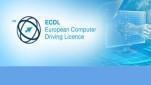 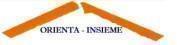 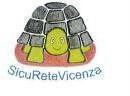 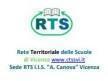 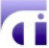 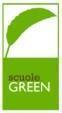 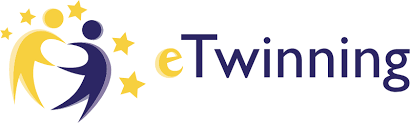 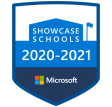 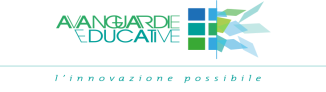 Al Dirigente ScolasticoIstituto Comprensivo n. 2 VICENZAIl/La sottoscritto/a _________________________________________________________in servizio presso questo Istituto Comprensivo in qualità di ___________________comunica di voler usufruire per l’a.s. ________________di:FERIE nel/nei seguenti periodi:  (indicare uno o più periodi, per un totale di 30 giorni per il personale neo-assunto – 32 giorni per il personale con almeno 3 anni di anzianità)RECUPERO FESTIVITÀ SOPPRESSE: (quattro giornate, ai sensi dell’art. 1 della Legge 937/1977)RECUPERO DELLE ORE ECCEDENTI:Eventuale recapito, diverso dalla residenza abituale, durante le ferie:Via ____________________n.___Città___________________tel.______________Li,_______________							Firma del dipendente								_____________________________Visto:	⬜  si concede 	⬜   non  si concede   IL DIRETTORE S.G.A.	  				        IL DIRIGENTE SCOLASTICO  Dott. Francesco Trapasso	         Prof. Alfonso Sforza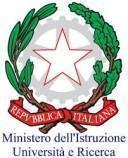 ISTITUTO COMPRENSIVO VICENZA N.2Via C. Piovene, 31 – 36100 V I C E N Z ATel. 0444/1813211- Fax 0444/1813220 sito www.icvicenza2.edu.ite-mail viic872001@istruzione.it posta certificata viic872001@pec.istruzione.itCodice fiscale 80015210240 – Codice scuola VIIC872001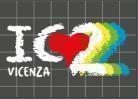 dalaldalaldalalper un totale di giornirelativi all’ a.s.per un totale di giornirelativi all’ a.s.Ferie goduteFerie richiesteFerie residuedalaldalalFestività goduteFestività richiesteFestività residueGIORNI IN CUI SONO STATE PRESTATETOT.OREGIORNI IN CUI SI VOGLIONO RECUPERARE